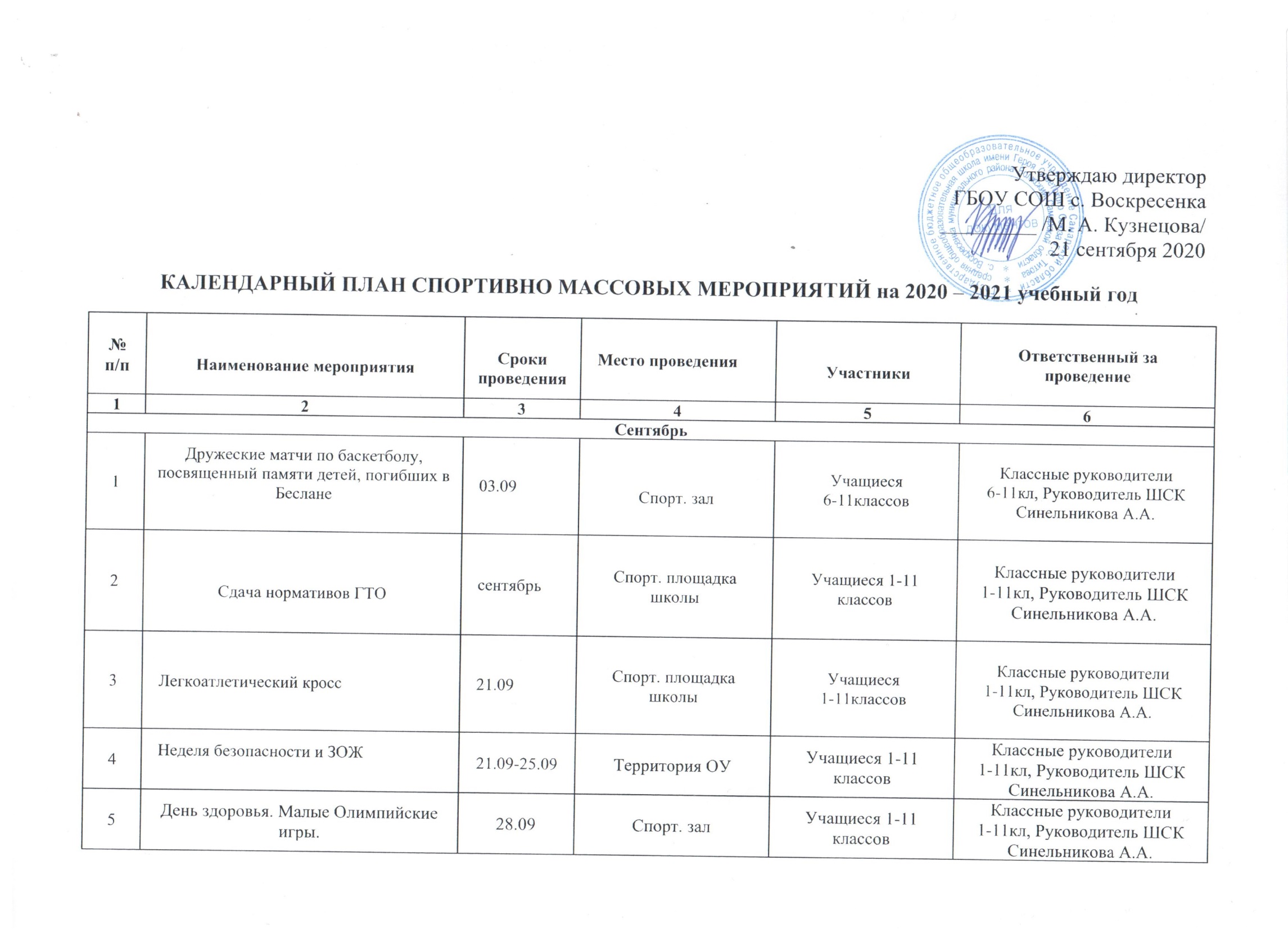 ОктябрьОктябрьОктябрьОктябрьОктябрьОктябрь1Весёлые старты «Золотая осень!»02.10Спорт. площадка школыУчащиеся 1-11классовКлассные руководители 1-11кл, Руководитель ШСК Синельникова А.А.2ХII -Турнир по футболу памяти Ветеранов футбола17.10Спорт. площадка школыСборная команда школы по футболуРуководитель ШСК Синельникова А.А. Тренер по футболу Синельников В.А.3Соревнования по прыжкам на скакалкеВ течение месяцаСпорт. залУчащиеся 1-11классовКлассные руководители 1-11кл, Руководитель ШСК Синельникова А.А.НоябрьНоябрьНоябрьНоябрьНоябрьНоябрь1Спортивное мероприятие среди учащихся начальных классов«Быстрее, выше, сильнее»13.11Спорт. залУчащиеся 1-4 классовКлассные руководители 1-4кл, Руководитель ШСК Синельникова А.А.2Конкурс рисунков «ВФСК (ГТО) - странички истории»14 - 20.11Спорт. залУчащиеся 5 – 11 классовРуководитель ШСК Синельникова А.А.3Соревнования по шахматам и шашкам. «Ладья»27.111-й этажшколыУчащиеся 5-11 классовКлассные руководители 5-11кл, Руководитель ШСК Синельникова А.А.ДекабрьДекабрьДекабрьДекабрьДекабрьДекабрь1Соревнования по подвижным играм «Сильные, смелые, ловкие» среди детей и подростков.11.12Спорт. залУчащиеся 1-11классовКлассные руководители 1-11кл, Руководитель ШСК Синельникова А.А.2Соревнования по настольному теннису18.12Спорт. залВсе желающиеКлассные руководители 1-11кл, Руководитель ШСК Синельникова А.А.3Новогодний квест20.121-й этажшколыУчащиеся 1-8 классовКлассные руководители 1-8кл, Руководитель ШСК Синельникова А.А.4.Зимний День здоровья.25.12Спорт. площадка школыУчащиеся 1-5 классовКлассные руководители 1-5кл, Руководитель ШСК Синельникова А.А.ЯнварьЯнварьЯнварьЯнварьЯнварьЯнварь1Лыжные гонки «Старты надежд»Зимние каникулыСпорт. площадка школыУчащиеся 5-11 классовКлассные руководители 5-11кл, Руководитель ШСК Синельникова А.А.2Зимняя эстафета14.01Спорт. площадка школыУчащиеся 1-9классовКлассные руководители 1-9кл, Руководитель ШСК Синельникова А.А.3Соревнования по зимнему футболу22.01Спорт. площадка школыУчащиеся 5 – 11 классовКлассные руководители 5-11кл, Руководитель ШСК Синельникова А.А. Тренер по футболу Синельников В.А.ФевральФевральФевральФевральФевральФевраль1Зимний день здоровья. «Зарница»05.02Спорт. площадка школыУчащиеся 1-11 классовКлассные руководители 1-11кл, Руководитель ШСК Синельникова А.А.2Принятие контрольных нормативов по ГТО12.02Спорт. залУчащиеся 1-5классовКлассные руководители 1-5кл, Руководитель ШСК Синельникова А.А. «Областная спортивная школа» центр тестирования.3Спортивный праздник, посвящённый Дню защитника Отечества Военизированные эстафеты. Смотр строя и  песни.19.02Спорт. залУчащиеся 1-11 классовКлассные руководители 1-11кл, Руководитель ШСК Синельникова А.А. учитель ОБЖ Шуляпин А.А.4Лыжная эстафета "Лыжня -2021"26.02Футбольное полеУчащиеся 5-11 классовКлассные руководители 5-11кл, Руководитель ШСК Синельникова А.А.МартМартМартМартМартМарт1Спортивная эстафета«Ловкие и сильные »12.03Спорт. залУчащиеся 1-2 классовКлассные руководители 1-2 кл, Руководитель ШСК Синельникова А.А.2Соревнования по баскетболу19.03Спорт. залУчащиеся 7-11 классовКлассные руководители 7-11кл, Руководитель ШСК Синельникова А.А.3Подвижные игры «Вместе весело играть»26.03Спорт. площадка школыУчащиеся 3-4кл.Классные руководители 3-4кл, Руководитель ШСК Синельникова А.А.АпрельАпрельАпрельАпрельАпрельАпрель1Президентские состязания08.04Спорт. залУчащиеся 4-8 класовКлассные руководители 4-8кл, Руководитель ШСК Синельникова А.А.2Соревнования по легкой атлетике "Команды на старт!"15.04Спорт.площадка школыУчащиеся 5-11 классовКлассные руководители 1-11кл, Руководитель ШСК Синельникова А.А.3Спортивно-игровая программа для школьников «Здоровый образ жизни»24.04Спорт.площадка школыУчащиеся 1-4классовКлассные руководители 1-11кл, Руководитель ШСК Синельникова А.А.4Турнир по футболу «Кожаный мяч»30.04Спорт. площадкаУчащиеся 3-11 классовКлассные руководители 1-11кл, Руководитель ШСК Синельникова А.А., тренер по футболу Синельников В.А.МайМайМайМайМайМай1Легкоатлетическая эстафета ко Дню Победы 9 мая09.05Территория поселенияУчащиеся 1-11 классовКлассные руководители 1-11кл, Руководитель ШСК Синельникова А.А.2Мониторинг физической подготовленности14.05Спорт. зал , спортивная площадка школыУчащиеся 1-11 классовРуководитель ШСК Синельникова А.А.3Весенний кросс "Шиповка юных"21.05Спорт. площадка школыУчащиеся 2-11 классовКлассные руководители 2-11кл, Руководитель ШСК Синельникова А.А.4.День Здоровья. Весеннее многоборье.28.05Спорт. площадкаУчащиеся 1-8 класовКлассные руководители 2-11кл, Руководитель ШСК Синельникова А.А. Зам.ВР Рогожкина Н.И.ИюньИюньИюньИюньИюньИюнь1.«Веселые старты» «Рекорды школы»01.06Спорт. площадка школыУчащиеся 1-6 классовКлассные руководители 1-6кл, Руководитель ШСК Синельникова А.А.2.«Веселые старты»11.06Спорт. площадка школыУчащиеся 3-4классовКлассные руководители 3-4кл, Руководитель ШСК Синельникова А.А.3.Мероприятия по плану работы ЛДПиюньТерритория ОУУчащиеся 1-6 классовКлассные руководители 1-6кл,зам.ВР Рогожкина Н.И. Руководитель ШСК Синельникова А.А.